Student-Led Conference Staff Memo Template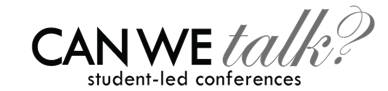 